Unit 3 Lesson 8: ¿Qué es una pulgada?WU Observa y pregúntate: Pulgadas y centímetros (Warm up)Student Task Statement¿Qué observas? ¿Qué te preguntas?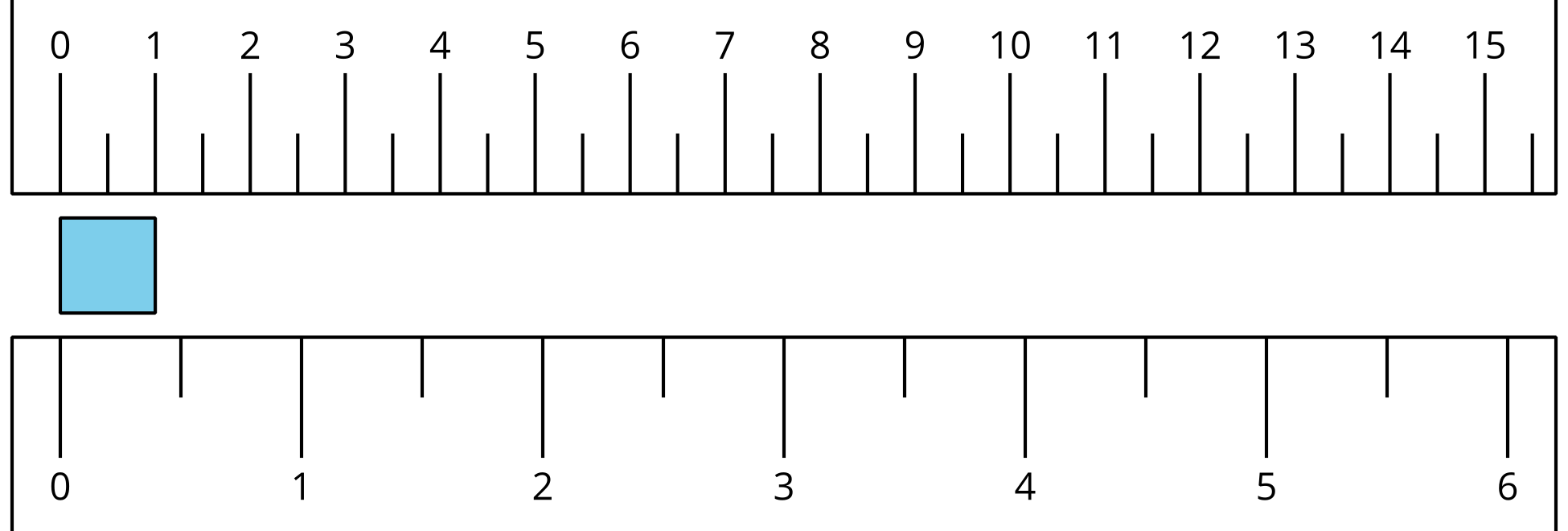 1 ¿Qué es una pulgada?Images for Launch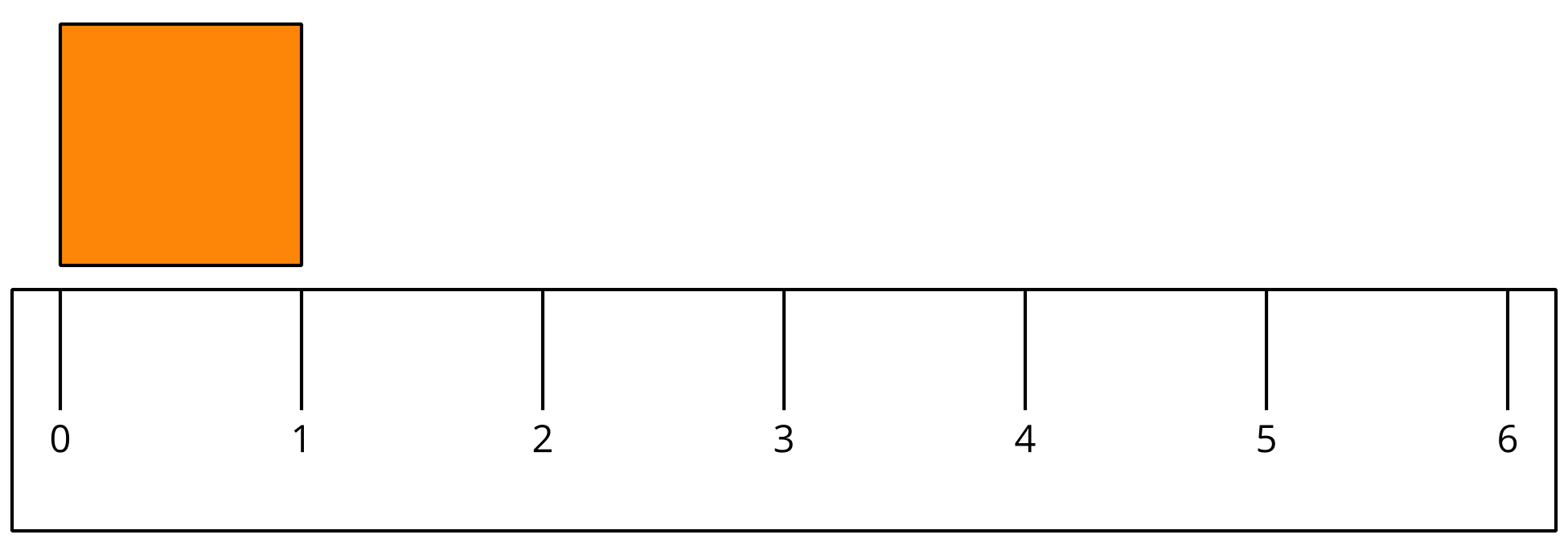 Student Task Statement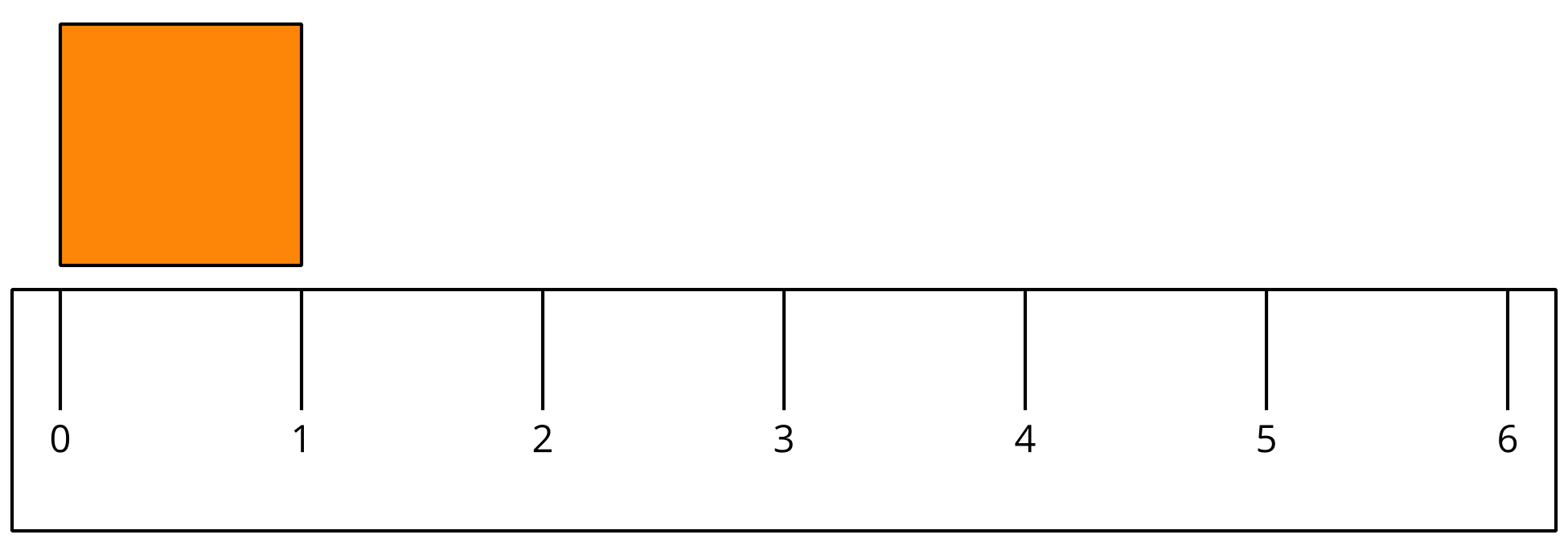 Encuentra 2 objetos que midan aproximadamente una pulgada de largo.________________________________________________________________________________Mide la longitud de cada objeto.2 Midamos los lados de varias figurasStudent Task StatementEste es un rectángulo.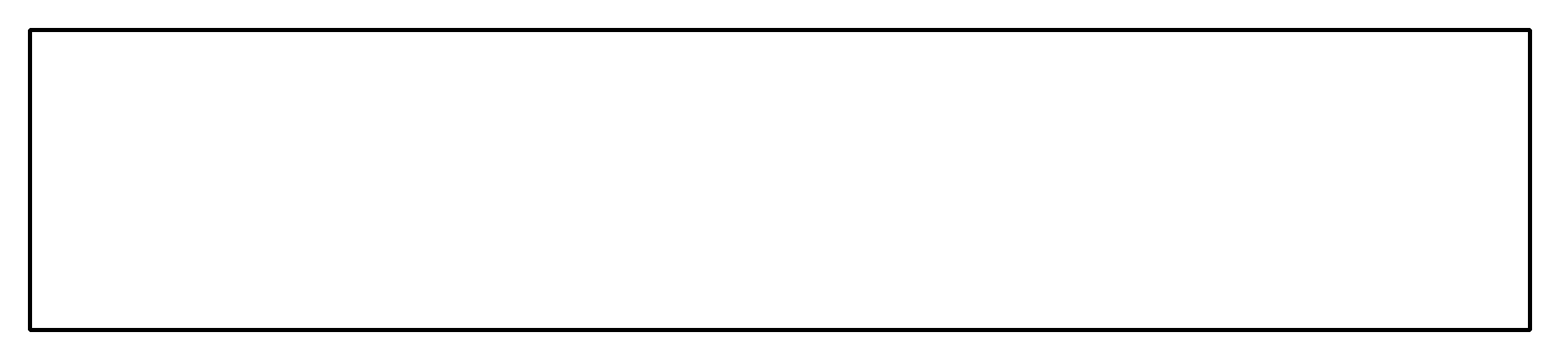 ¿Cuánto mide el lado largo del rectángulo, en pulgadas?Estimación: ____________Mide el lado largo del rectángulo.Longitud real: ____________Este es un cuadrado.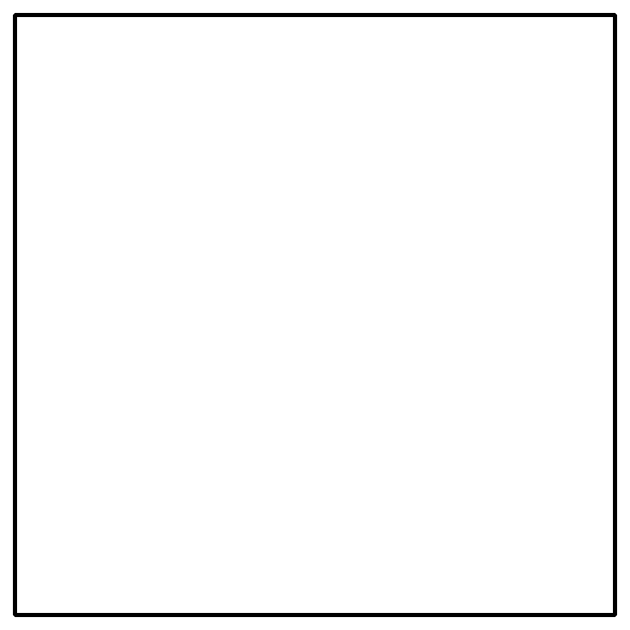 ¿Cuánto mide el lado del cuadrado, en pulgadas?Estimación: ____________Mide un lado del cuadrado.Longitud real: ____________Este es un triángulo.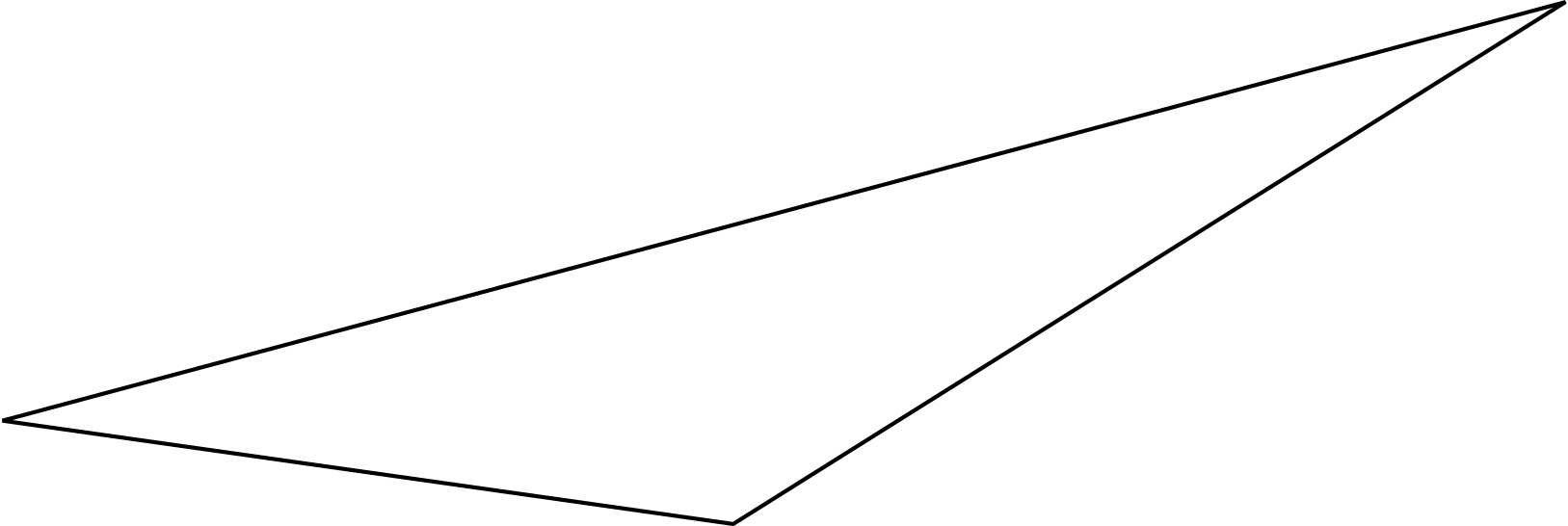 ¿Cuánto mide el lado más largo del triángulo, en pulgadas?Estimación: ____________Mide el lado más largo del triángulo.Longitud real: ____________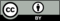 © CC BY 2021 Illustrative Mathematics®objeto a medirlongitud en pulgadasmarcadorlápiz de color11 cubos encajablesun libroobjetos que escojas: